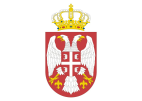               Republika Srbija     DOM ZDRAVLJA MEDVEDJA             Broj _463/501.10.2020.     M e d v e d j a O D L U K U izboru najpovoljnije ponude u otvorenom postupku nabavke LADE NIVABIRA SE KAO NAJPOVOLjNIJA ponuda ponuđača :DOO Viva Company Kragujevac O b r a z l o ž e nj eNaručilac je pokrenuo otvoreni postupak javne nabavke terenskog vozila Lada niva 4x4  i dokumentaciju je objavio na svom sajtu i Portalu JNZa navedenu nabavku naručilac je primio samo dve ponude: DDM COMPANY doo Novi Sad 19.09.020. u 12.12.20   i - DOO VIVA COMPANY Kragujevac 19.09.020. u 13:43:42 h.Postupajući  u skladu sa pozitivnim propisima, konstatovano je  da su ponude ponuđača stigla  na vreme elektronskim putem i pregledane i ocenjene a o svemu tome postoje i zapisnici.Komisija je nakon pregleda konstatovala da je ponuda ponuđača DOO VIVA COMPANY Kragujevac 19.09.020. u 13:43:42 h sa odgovarajućom cenom.Podaci o javnoj nabavci:Kriterijum za ocenjivanje ponude je  naj niža ponuđena cenaa) Rang lista ponuđača u slučaju primene kriterijuma najniža ponuđena cena:- DOO VIVA COMPANY Kragujevac 19.09.020. u 13:43:42 h ;  pon. cena 1.205.000,00 rsd bez pdv-    DDM COMPANY doo Novi Sad 19.09.020. u 12.12.20   ;                 pon.cena 1.246.000,00 rsd bez pdvNaziv, odnosno ime ponuđača čija je ponuda najpovoljnija/prihvatljiva : DOO VIVA COMPANY Kragujevac Odgovorno lice naručioca prihvatilo je predlog Komisije za javne  nabavke o izboru najpovoljnije ponude, te je na osnovu zakonskog ovlašćenja donelo odluku o izboru najpovoljnije ponude:                                                                     Za DZ Medveđa                                                                           ___________________________                                                                              direktor dr D.Anđelković
POUKA O PRAVNOM LEKU: Protiv ove odluke ponuđač može naručiocu podneti zahtev za zaštitu prava u roku od 8 dana od dana prijema iste.    Predmet nabavkeNabavka teren vozila Lada Niva 4x4Redni broj javne nabavke1.1.6/1-020  Procenjena vrednost nabavke 1.500.000 sa PDV